FRESH SEAFOOD OF THE DAY / MARISCO FRESCO DEL DÍA                                          ½PORTION      PORTIONGRILLED ISLA CRISTINA RED PRAWNS / Carabinero de Isla Cristina a la parrilla  - 100 gr	€13,50HUELVA DEEP-SEA SHRIMPS (BOILED OR GRILLED) / Gamba blanca de Huelva (cocida o plancha) - 100 gr	€14,00SPICY (SMOOTH) VENUS CLAMS À LA MARINIÈRE OR PAN-FRIED.	€23,50Almeja de concha fina a la Marinera o a la sartén, al punto picante.PAN-FRIED RED SHRIMP WITH GARLICKY CHILLI OIL / Gamba roja a la sartén al Ajo-guindilla	€21,00CURED AND SALTED MEAT  / CHACINAS Y SALAZONES ACORN FED IBERIAN CURED HAM / jamón  ibérico de bellota	€16,50	€24,50SIZE 00 CANTABRIAN ANCHOVIES WITH FRESH TOMATO AND VIRGIN OLIVE OIL	€11,50	€18,50Anchoas del Cantábrico 00 con tomate natural y aceite de oliva virgen.TARTARE AND CEVICHE / TARTARES Y CEVICHE RED TUNA TARTARES WITH TOMATO CASSÉ, AVOCADO AND WAKAME SEAWEED	€22,50Tartar de atún rojo, cassé de tomate, aguacate y alga wakame.STEAK TARTAR (PREPARED AT THE TABLE) / Steak tartar preparado al momento	€21,50SEA BASS AND RED SHRIMP CEVICHE WITH LIME JUICE / Ceviche de lubina y gamba roja con jugo de lima	€21,00FREE-RANGE EGGS DISHES / HUEVOS CON FUNDAMENTO (SON DE CORRAL) LEEK CONFIT AND FRESH HAKE OMELETTE  / Tortilla de puerros confitados con merluza de pincho	€16,00FRIED SQUID STRIPS  WITH FREE-RANGE EGGS AND SALT FLAKES	€13,50	€18,50Rabas de calamar fritas finas con huevos camperos y escama de sal."ESTRELLADO" FRIED EGGS WITH CHIPS AND ACORN-FED CURED IBERICO HAM	€13,50	€19,00Huevos estrellados con patatas recién fritas y jamón de JabugoOCTOPUS PREPARED IN DIFFERENT WAYS / PULPO EN VARIAS FORMAS GALICIAN-STYLE OCTOPUS WITH CACHELOS (TYPICAL POTATOES OF GALICIA) AND PAPRIKA	€13,00	€19,50Pulpo a la Gallega con cachelos  y pimentón de la Vera.Roasted octopus with MILD aïoli / Pulpo a la parrilla con Alioli suave	€19,50FRIED IN VIRGIN OLIVE OIL ACCOMPANIED BY ROASTED PEPPERFRITOS EN ACEITE DE OLIVA VIRGEN ACOMPAÑADOS DE ASADILLO DE PIMIENTOSLIGHTLY MARINATED AND FRIED DOGFISH SAN FERNANDO STYLE	€9,50	€13,50Bienmesabe en adobo suave al estilo de San Fernando.SILVER ANCHOVIES, FRIED TO ORDER / Boquerones plateados fritos al momento	€9,50	€13,50Squids Andalusian style or grilled / Calamares de potera a la Andaluza o plancha	€11,50	€17,50"el puerto" SPECIAL ASSORTED FRIED FISH (TO SHARE) 	€26,00Fritura especial "del puerto". Ideal para compartir.VEGETABLE AND red shrimp TEMPURA / Tempura de verduras y gamba roja	€18,50A LITTLE OF EVERYTHING / OTROS FRITOS RICOSHomemade CREAMY croquettes, DIFFERENT FILLING EVERY DAY (6 UNITS)	€8,50	€13,00Croquetas caseras cremosas, diferentes cada día (6 Uds.)HAKE FRITTERS WITH A SMOOTH AJOBLANCO SOUP / Buñuelos de merluza al Ajoblanco suave	€10,00	€14,50SALADS AND VEGETABLES / ENSALADAS Y VERDURASMADRID GARDEN TOMATOES DRESSED WITH PICKLED GREEN PEPPERS	€10,50Tomates de la Huerta de Madrid aliñados con piparras encurtidas.Classic russian salad with FRESHLY CAUGHT BONITO	€9,00	 €13,50Ensaladilla rusa tradicional de bonito de campaña.FRESHLY CAUGHT BONITO FILLETS SALAD WITH  SEASONAL TOMATOES AND SPRING ONIONS	€15,00Ensalada de lomos de bonito de campaña con tomate de temporada y cebolleta dulce.grilled  GARDEN vegetables and accompanied by romesco sauce	 €15,00Verduras de huerta a la plancha con salsa Romesco.OUR RICE CASSEROLES (2 PERSON MINIM.- PORTIÓN)LOS ARROCES CALDOSOS (2 PERSONAS MÍNIMO, RACIÓN)MARINIÈRE RICE WITH PEELED SHELLFISH, SO YOU DON'T STAIN YOURSELF	€21,00Marinero, limpio, para no mancharse.Rice casserole with chopped vegetables and baby squids	€21,00Caldereta de arroz con verduritas y chipirones.Rice casserole with king prawns / Caldereta de arroz con carabineros del Sur	€24,50Lobster rice casserole / Caldereta de arroz con bogavante	€26,50FISH DISHES / PESCADOS DE ANZUELO                                                                   ½PORTION      PORTIONMONKFISH BALLS À LA MARINIÈRE	€18,50Albóndigas de rape a la marinera, "para mojar pan".GRILLED BABY CUTTLEFISH / Chipirones de costa a la parrilla	€12,50	 €19,00HAKE FILLET "A LA ROMANA" IN CAPERS MAYONNAISE	€21,50Lomos de merluza a la Romana con mahonesa de alcaparras.SALTED SEA BASS (2 PERSON MINIMUM) PER PERSON	€23,50Lubina a la sal (Mínimo 2 personas - precio por persona).LINE-CAUGHT HAKE WITH cachelos (TYPICAL potatoes of galicia) AND LA VERA PAPRIKA SAUCE	€23,50Merluza de anzuelo con su ajada de pimentón de La Vera y sus cachelos.BLACK-BELLIED monkfish WITH BILBAÍNA SAUCE, FOR ONE AND TWO	€24,50Rape de tripa negra con su Bilbaína, para uno y para dos.WILD SOLE GRILLED IN ITS SKIN / Lenguado salvaje de estero a la parrilla con su piel (400 grs.)	€26,50“TABERNA” MEATS / CARNES DE LA TABERNAgrilled feef fillet. TO SHARE / corte de vaca mayor a la parrilla (400 Grs). Me puedes compartir	€24,50BATTERED LAMB BRAINS WITH ROSTI-STYLE POTATO	€15,50Sesitos de cordero a la Romana con patata hilada.CRISPY AND FRIED SUCKLING LAMB RIBS  (6 Uds.)	€19,00Costillitas de lechal fritas y crujientes  (6 Uds.).SIRLOIN, HOW TO LIKE? /SOLOMILLO ¿CÓMO LE GUSTA?DICED beef fillet SAUTÉED IN ITS JUS AND GARLIC SHOOTS / Daditos salteados en su jugo con ajos tiernos	€13,50	€20,00PAN-FRIED BEEF FILLET WITH PEPPER confit	€24,50Solomillo de vacuno mayor a la sartén con pimientos confitados.HOME-MADE BREADS / Panes artesanos…..€2,50ASK ABOUT OUR COLD SOUPS AND DAILY SPECIALS.Pregunte por nuestras sopas frías y platos del día.ALL OUR DISHES ARE AVAILABLE TO TAKE AWAY AND COST 5% LESS THAN THE MENU PRICE.PRESENTING THE CUSTOMER CARD YOU CAN ENJOY A 5% ADDED DISCOUNT.TODOS NUESTROS PRODUCTOS SE PREPARAN PARA LLEVAR, CON UN 5% DE DESCUENTO SOBRE PRECIO DE CARTA. PRESENTANDO LA TARJETA CLIENTE USTED PUEDE DISFRUTAR DE UN 5% DE DESCUENTO AÑADIDO.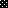 